Ribeirão Corrente, 19 de agosto de 2019.CONVOCAÇÃOFicam convocados os membros do Conselho Municipal de Educação, para reunião ordinária, no dia 29/08/2019 (quinta-feira), nas dependências da EMEB Jornalista Granduque José, situada à Rua Marechal Deodoro, 815 Centro, com início previsto às 8h, tendo como proposta a seguinte pauta:Finalização do Censo Escolar 2019;Homologação do Currículo Paulista;RREO 3º bimestre;Indicação de quatro membros para compor a Comissão de acompanhamento do convênio firmado com a APAE- Franca SP.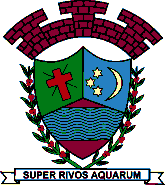 